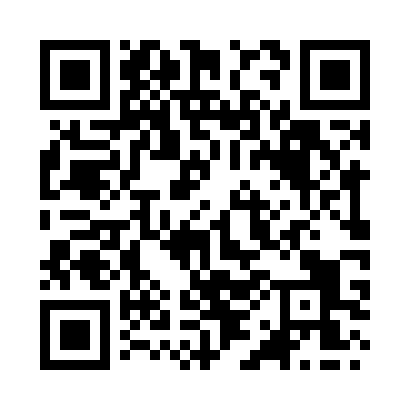 Prayer times for Durisdeer, Dumfries and Galloway, UKMon 1 Jul 2024 - Wed 31 Jul 2024High Latitude Method: Angle Based RulePrayer Calculation Method: Islamic Society of North AmericaAsar Calculation Method: HanafiPrayer times provided by https://www.salahtimes.comDateDayFajrSunriseDhuhrAsrMaghribIsha1Mon2:594:391:197:049:5911:392Tue2:594:401:197:049:5811:393Wed3:004:411:197:049:5811:384Thu3:014:421:207:049:5711:385Fri3:014:431:207:049:5611:386Sat3:024:441:207:039:5611:387Sun3:024:451:207:039:5511:378Mon3:034:461:207:039:5411:379Tue3:044:471:207:029:5311:3710Wed3:044:481:207:029:5211:3611Thu3:054:501:217:019:5111:3612Fri3:064:511:217:019:5011:3513Sat3:064:521:217:009:4911:3514Sun3:074:541:217:009:4811:3415Mon3:084:551:216:599:4611:3316Tue3:094:571:216:589:4511:3317Wed3:094:581:216:589:4411:3218Thu3:105:001:216:579:4211:3219Fri3:115:011:216:569:4111:3120Sat3:125:031:216:569:3911:3021Sun3:135:041:216:559:3811:2922Mon3:145:061:226:549:3611:2923Tue3:145:081:226:539:3511:2824Wed3:155:091:226:529:3311:2725Thu3:165:111:226:519:3111:2626Fri3:175:131:226:509:3011:2527Sat3:185:141:226:499:2811:2428Sun3:195:161:226:489:2611:2429Mon3:195:181:216:479:2411:2330Tue3:205:201:216:469:2211:2231Wed3:215:221:216:459:2011:21